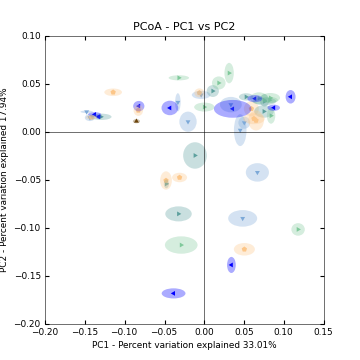 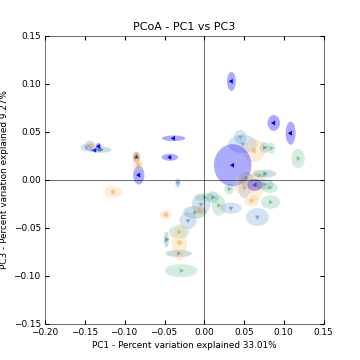 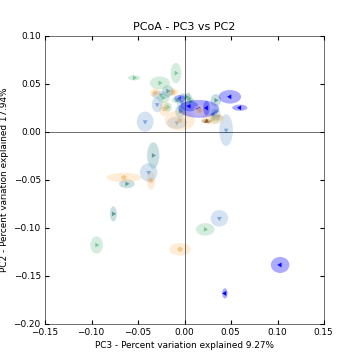 Supplementary figure 1: PCoA plots of faecal samples collected from dogs fed diets containing graded potato fibre (PF) concentrations. Violet: 0% PF; green: 1.5% PF; light blue 3% PF; orange: 4.5% PF; light green: 6% PF. Supplementary figure 2. E. coli and C. Perfringens scatter plots for qPCR data. Horizontal line denotes the median value.Supplementary table 1. Predominant bacterial species (expressed as a percentage of total sequences) in faeces of dogs fed diets containing graded potato fibre (PF) concentrations§Supplementary table 1. Predominant bacterial species (expressed as a percentage of total sequences) in faeces of dogs fed diets containing graded potato fibre (PF) concentrations§Supplementary table 1. Predominant bacterial species (expressed as a percentage of total sequences) in faeces of dogs fed diets containing graded potato fibre (PF) concentrations§Supplementary table 1. Predominant bacterial species (expressed as a percentage of total sequences) in faeces of dogs fed diets containing graded potato fibre (PF) concentrations§Supplementary table 1. Predominant bacterial species (expressed as a percentage of total sequences) in faeces of dogs fed diets containing graded potato fibre (PF) concentrations§Supplementary table 1. Predominant bacterial species (expressed as a percentage of total sequences) in faeces of dogs fed diets containing graded potato fibre (PF) concentrations§Supplementary table 1. Predominant bacterial species (expressed as a percentage of total sequences) in faeces of dogs fed diets containing graded potato fibre (PF) concentrations§Supplementary table 1. Predominant bacterial species (expressed as a percentage of total sequences) in faeces of dogs fed diets containing graded potato fibre (PF) concentrations§Supplementary table 1. Predominant bacterial species (expressed as a percentage of total sequences) in faeces of dogs fed diets containing graded potato fibre (PF) concentrations§% PF% PF% PF% PF% PF% PFSpecies0 1·53 4·5 4·5    6SEMP-ValueBifidobacterium pseudolongum  0·21ab   0·24ab  0·15ab   0·50b  0·09a  0·09a0·170·04Prevotella copri‡  0·68b   0·24a  0·40ab   0·52ab  0·22a  0·22a0·360·02Clostridium bifermentans  0·40   0·37  0·56   0·75  0·40  0·400·270·59C. citroniae‡*  0·06   0·09  0·15   0·17  0·15  0·150·030·05C. disporicum  0·01   0·02  0·02   0·03  0·03  0·030·010·89C. hiranonis*19·57b 16·64ab19·64b 19·29b10·42a10·42a4·370·02C. incertae sedis†  0·18   0·37  0·33   0·48  0·14  0·140·170·18C. lactatifermen†  0·01   0·06  0·06   0·11  0·02  0·020·030·12C. metallolevans  0·03   0·05  0·08   0·07  0·04  0·040·030·39C. spiroforme  0·42   0·36  0·52   0·22  0·21  0·210·140·25Allobaculum stercoricanis#†  2·51   3·42  3·83   2·72  2·45  2·450·840·16Catenibacterium mitsuokai  0·13   0·11  0·06   0·06  0·03  0·030·050·64Coprobacillus cateniformis  0·12   0·15  0·16   0·15  0·11  0·110·040·86Turicibacter sanguinis  0·70   0·55  0·77   0·80  0·55  0·550·230·62Eubacterium biforme  0·20   0·35  0·29   0·46  0·34  0·340·150·62E. dolichum  0·15   0·18  0·10   0·09  0·04  0·040·060·24Blautia producta†  6·33   7·81  7·61   7·56  5·98  5·981·340·31Ruminococcus obeum  1·29ab   0·81a  1·44ab   2·32b  0·97ab  0·97ab0·510·03R. gnavus  1·04   0·94  0·83   1·06  0·60  0·600·380·38R. torques  0·33   0·32  0·52   0·35  0·49  0·490·180·84Lactobacillus acidophilus  0·11   0·05  0·09   0·07  0·09  0·090·070·96L. johnsonii  0·68   3·54  0·66   2·04  3·45  3·451·820·62L. reuteri (strain F275)  0·19   0·68  0·17   0·54  0·53  0·530·340·72Faecalibacterium prausnitzii‡*  4·15a   8·67a  8·89a   9·63a14·88b14·88b2·000·01Lactococcus lactis lactis  0·14   0·46  0·05   0·12  0·01  0·010·160·36Fusobacterium varium15·51 16·7714·21 12·3418·3518·352·760·22§Genera included have LSMEANs of 0·01 or higher.abMeans in the same row with unlike superscript letters differ (P < 0·05).‡ Difference between 0% PF vs. all other PF diets (P < 0·05).*Linear effect (P < 0·05).†Quadratic effect (P < 0·05).§Genera included have LSMEANs of 0·01 or higher.abMeans in the same row with unlike superscript letters differ (P < 0·05).‡ Difference between 0% PF vs. all other PF diets (P < 0·05).*Linear effect (P < 0·05).†Quadratic effect (P < 0·05).§Genera included have LSMEANs of 0·01 or higher.abMeans in the same row with unlike superscript letters differ (P < 0·05).‡ Difference between 0% PF vs. all other PF diets (P < 0·05).*Linear effect (P < 0·05).†Quadratic effect (P < 0·05).§Genera included have LSMEANs of 0·01 or higher.abMeans in the same row with unlike superscript letters differ (P < 0·05).‡ Difference between 0% PF vs. all other PF diets (P < 0·05).*Linear effect (P < 0·05).†Quadratic effect (P < 0·05).§Genera included have LSMEANs of 0·01 or higher.abMeans in the same row with unlike superscript letters differ (P < 0·05).‡ Difference between 0% PF vs. all other PF diets (P < 0·05).*Linear effect (P < 0·05).†Quadratic effect (P < 0·05).§Genera included have LSMEANs of 0·01 or higher.abMeans in the same row with unlike superscript letters differ (P < 0·05).‡ Difference between 0% PF vs. all other PF diets (P < 0·05).*Linear effect (P < 0·05).†Quadratic effect (P < 0·05).§Genera included have LSMEANs of 0·01 or higher.abMeans in the same row with unlike superscript letters differ (P < 0·05).‡ Difference between 0% PF vs. all other PF diets (P < 0·05).*Linear effect (P < 0·05).†Quadratic effect (P < 0·05).§Genera included have LSMEANs of 0·01 or higher.abMeans in the same row with unlike superscript letters differ (P < 0·05).‡ Difference between 0% PF vs. all other PF diets (P < 0·05).*Linear effect (P < 0·05).†Quadratic effect (P < 0·05).§Genera included have LSMEANs of 0·01 or higher.abMeans in the same row with unlike superscript letters differ (P < 0·05).‡ Difference between 0% PF vs. all other PF diets (P < 0·05).*Linear effect (P < 0·05).†Quadratic effect (P < 0·05).